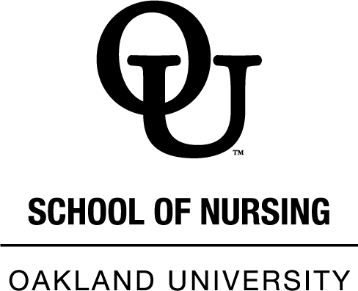 GRADUATE STUDENT PRECEPTOR AGREEMENTDear Clinical Preceptor:Thank you for agreeing to be a preceptor for Oakland University’s Nurse Practitioner Program. We greatly appreciate your expertise, time, and service to our students, the School of Nursing, and to Oakland University. In our program, we emphasize the role of the nurse practitioner as part of the healthcare team. We encourage your participation in our program and welcome your feedback.  Our goal is to collaborate with you so the student has the best experience. Should you have any questions or concerns, please do not hesitate to contact us at npclinical@oakland.edu.As part of our process, we ask that you complete the 2-page form labeled Graduate Student Preceptor Agreement. A signed copy confirms you have agreed to precept the student.  This agreement also requests that you indicate the number of hours you agree to precept.  If an Affiliation Agreement is not on file at Oakland University, the Clinical Department will contact your office to coordinate.At the end of the clinical rotation, you will be receiving a certificate of appreciation and a letter, which verifies the hours you agreed to precept the student.  If additional verification is needed for your professional certifying body, please do not hesitate to contact us at npclinical@oakland.edu . In addition, you will receive an evaluation form asking you to evaluate your experience with Oakland University, the School of Nursing, and the Nurse Practitioner Program. Your feedback is crucial in helping us to maintain an outstanding program. Again, we appreciate your time and service to Oakland University’s Nurse Practitioner Program and we look forward to hearing from you in the future.Kind regards,Carolyn Tieppo, DNP, RN, CPNP-PCDirector of Nurse Practitioner ProgramsOakland University, School of Nursing2042 Human Health BuildingRochester, MI  48309cktieppo@oakland.eduOakland University School of NursingGRADUATE STUDENT PRECEPTOR AGREEMENT (page #1)COURSE: NRS 6637 	Advance Nursing Care of Episodic Health Conditions NRS 6647 	Advance Nursing Care of Chronic Health Conditions NRS 6657 	Advance Nursing Care of Pediatric Patients  NRS 6667 	Advance Nursing Care of Aging Adults   NRS 6737 	Adult and Gerontology Nurse Practitioner Clinical Concepts in Acute Care I    NRS 6747 	Adult and Gerontology Nurse Practitioner Clinical Concepts in Acute Care II   NRS 6767 	Adult and Gerontology Nurse Practitioner Clinical Concepts in Acute Care IIISemester (check one):   Fall     Winter    Summer   YEAR: Track (check one):   FNP     AGPCNP    AGACNPSTUDENT INFORMATION:Name:  Address:  City: 	State: 	Zip: Home Phone:  	Work Phone:  .Mobile: 			Oakland E-mail: School of Nursing Clinical Department Use Only Below This Line						  Preceptor Vetted by Clinical Department:	YES        NO  	Date:  	  	AA on file            				YES        NO  	Date:  Preceptor/Site Data Added to Spreadsheet  				Date:  Date Lead Faculty Approved     					Date:     Original→ Clinical DepartmentGRADUATE STUDENT PRECEPTOR AGREEMENT (page # 2) Preceptor’s Name:     			Phone: Employer (Corporate): Employer’s Address: 	Hospital Unit (if applicable):  City:                 		Zip Code:  Work Phone: 		Work Fax: Other: 			E- Mail address: Michigan RN License Number:  		Expiration Date:    APN Certification (include specialty):  	Expiration Date: Michigan MD or DO License Number:   	Expiration Date: Specialty Board Certification: Graduate Degree:  Major: 					Date Received:  Graduate Educational Institution:  Undergraduate Degree:   Major: 					Date Received: Undergraduate Educational Institution: (Please attach your CV/Resume to this form)Are you employed by a health system?       Yes	 No		Name:  Are you credentialed by a health system?	Yes	 No		Name: I agree to act as preceptor for 		for up to  hours.						Student’s Name		Up to 210 hours or 280 in NRS 6767Preceptor Signature: 				         		   Date: Please return (email preferred) to the Clinical Department: Oakland University School of NursingClinical Department433 Meadow Brook RdRochester, MI  48309npclinical@oakland.edu